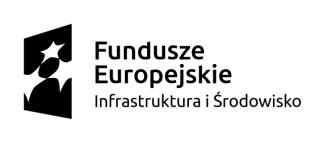 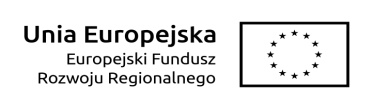 ………………………………						                                                            (miejscowość i data)……………………………………………………………………………………………………….. (nazwa i adres Beneficjenta )UPOWAŻNIENIE DLA OSOBY/OSÓB SKŁADAJĄCYCH W IMIENIU BENEFICJENTA 
WNIOSEK O PŁATNOŚĆ Ja, niżej podpisana/-y, umocowana/-y do reprezentowania .......................(nazwa Beneficjenta 
i adres)..................................., niniejszym upoważniam ...........(imię i nazwisko) ........................,
do podpisywania w systemie SL2014 oraz w wersji papierowej wniosków o płatność składanych 
w ramach projektu pn. …………………… (nazwa projektu) …………………………, realizowanego w ramach Programu Operacyjnego Infrastruktura i Środowisko 2014-2020, na podstawie Umowy 
o dofinansowanie z ……. (data podpisania Umowy o dofinansowanie) ………….., nr ………….. (numer Umowy o dofinansowanie) …………………… .Wydając niniejsze upoważnienie, jestem świadoma/-y, że osoba podpisująca wniosek o płatność 
w ramach Programu Operacyjnego Infrastruktura i Środowisko 2014-2020 w imieniu i na rzecz ………………………… (nazwa beneficjenta) ……………………, oświadcza pod rygorem odpowiedzialności przewidzianej w art. 297 Kodeksu karnego, że dane zawarte we wniosku są rzetelne a wydatki zostały poniesione zgodnie ze wszystkimi odpowiednimi zasadami kwalifikowalności wydatków. Upoważnienie zostaje udzielone na okres do .........................Upoważnienie może być odwołane w każdym czasie. W przypadku odwołania upoważnienia, zobowiązuję się poinformować o powyższym Instytucję Pośredniczącą dla IX Osi Priorytetowej Programu Operacyjnego Infrastruktura i Środowisko 2014-2020. ……………………………………………….. Podpis, pieczęć imienna i pieczęć Beneficjenta